Name:_____________________________						Date:_____________________Math 8											Review #1 Write in all of the missing angles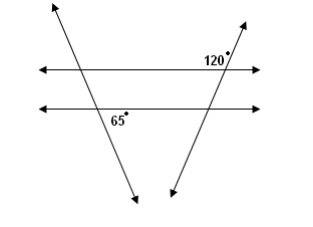 _________________________________________________________________________________________________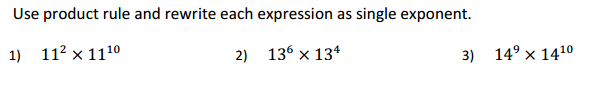 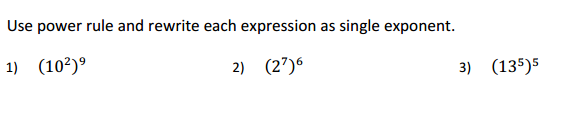 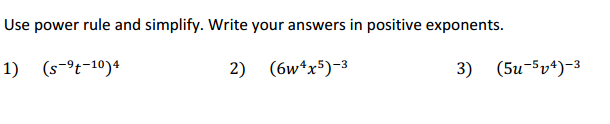 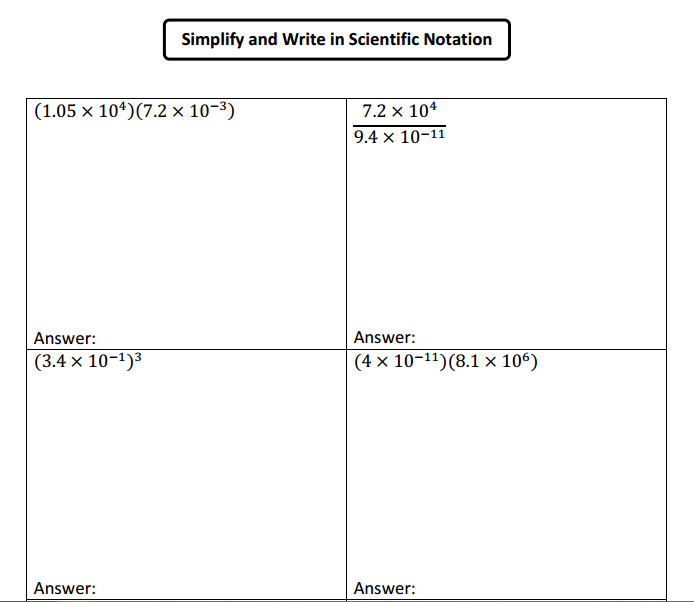 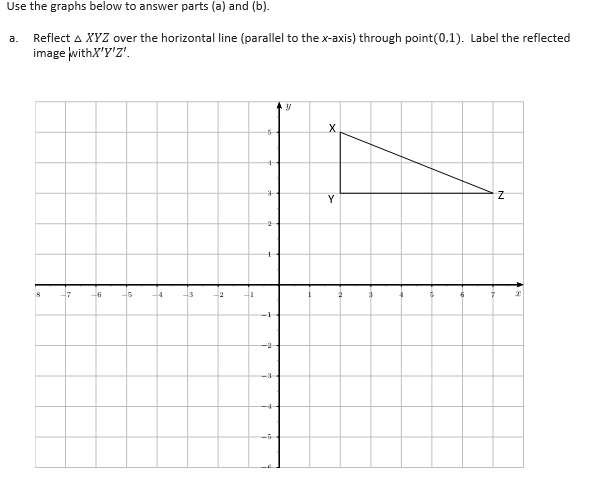 